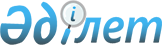 "Жергілікті ауқымдағы техногендік төтенше жағдай жариялау туралы" Шымкент қаласы әкімінің 2018 жылғы 19 маусымдағы № 5 шешімінің күші жойылды деп тану туралыШымкент қаласы әкімінің 2019 жылғы 26 шілдедегі № 1 шешімі. Шымкент қаласының Әділет департаментінде 2019 жылғы 30 шілдеде № 54 болып тіркелді
      "Қазақстан Республикасындағы жергілікті мемлекеттік басқару және өзін-өзі басқару туралы" Қазақстан Республикасы 2001 жылғы 23 қаңтардағы Заңының 29 және 37-баптарына, "Құқықтық актілер туралы" Қазақстан Республикасы 2016 жылғы 6 сәуірдегі Заңының 27-бабына сәйкес, Шымкент қаласының әкімі ШЕШІМ ҚАБЫЛДАДЫ:
      1. "Жергілікті ауқымдағы техногендік төтенше жағдай жариялау туралы" Шымкент қаласы әкімінің 2018 жылғы 19 маусымдағы № 5 (Нормативтік құқықтық актілерді мемлекеттік тіркеу тізілімінде № 4641 болып тіркелген, 2018 жылғы 22 маусымда "Шымкент келбеті" газетінде және 2018 жылғы 22 маусымдағы Қазақстан Республикасының нормативтік құқықтық актілерінің эталондық бақылау банкінде жарияланған) шешімінің күші жойылды деп танылсын.
      2. "Шымкент қаласы әкімінің аппараты" мемлекеттік мекемесі Қазақстан Республикасының заңнамалық актілерінде белгіленген тәртіпте:
      1) осы шешімді Шымкент қаласының Әділет департаментінде мемлекеттік тіркелуін;
      2) осы шешімді мемлекеттік тіркелген күннен бастап күнтізбелік он күн ішінде оның көшірмесі қағаз және электронды түрде қазақ және орыс тілдерінде Қазақстан Республикасы нормативтік құқықтық актілерінің эталондық бақылау банкіне ресми жариялау және енгізу үшін Қазақстан Республикасы Әділет министрлігінің "Қазақстан Республикасының Заңнама және құқықтық ақпарат институты" шаруашылық жүргізу құқығындағы республикалық мемлекеттік кәсіпорнының Шымкент қаласы бойынша филиалына жіберуді;
      3) осы шешімді мемлекеттік тіркелген күннен бастап күнтізбелік он күн ішінде оның көшірмесін ресми жариялау үшін Шымкент қаласында таратылатын мерзімді баспасөз басылымдарына жіберуді;
      4) осы шешімді оны ресми жариялағаннан кейін Шымкент қаласы әкімдігінің интернет-ресурсында орналастыруды қамтамасыз етсін.
      3. Осы шешімнің орындалуын бақылау Шымкент қаласы әкімінің орынбасары Н.Ергешбекке жүктелсін.
      4. Осы шешім оның алғашқы ресми жарияланған күнінен бастап қолданысқа енгізіледі.
					© 2012. Қазақстан Республикасы Әділет министрлігінің «Қазақстан Республикасының Заңнама және құқықтық ақпарат институты» ШЖҚ РМК
				
      Шымкент қаласының әкімі 

Ғ.Әбдірахымов
